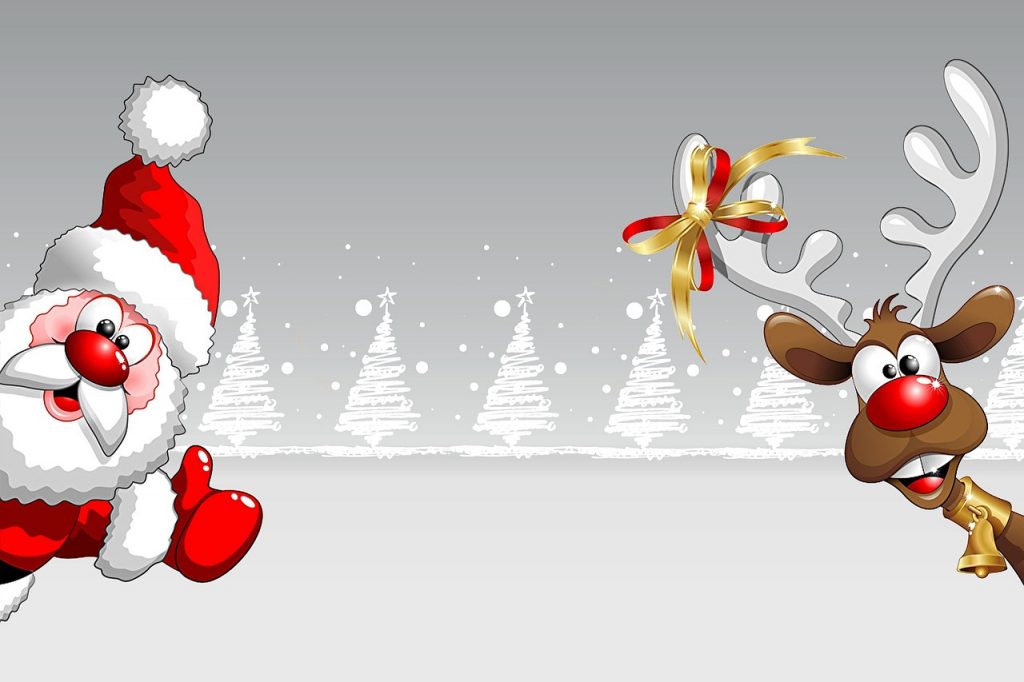 Einladung zur Nikolausfeier für die Mitglieder, Kinder/ Enkelkinder des Schützenvereins Nordlünen AlsteddeWann:    04.12.2022  16:30 Uhr    Wo:    Reithalle Hüser, Ackerstr.11   Wer:   Mitglieder, deren Partner, Kinder und EnkelkinderGemeinsam möchten wir am 04.12.22 gemütliche Stunden bei einer vorweihnachtlichen Feier auf dem Hof Hüser verbringen.Für Speisen und Getränke ist zu fairen Preisen gesorgt. Um 17:30 Uhr kommt der Nikolaus für die Kinder und Enkelkinder des Vereins. Anmeldungen für Kinder unter 12 Jahren, die eine Nikolaustüte erhalten sollen sind bis zum 20.11.22 bei den jeweiligen Kompanieführern vorzunehmen. Bei dieser Anmeldung wird auch um eine kurze schriftliche Information der „guten und schlechten Taten“ aus dem letzten Jahr des jeweiligen Kindes gebeten.Ansprechen möchten wir auch gerne die Mitglieder die bisher noch keine Kinder, oder Enkelkinder haben. Gerne möchten wir mit euch ebenfalls gemütliche Stunden zum Jahresende verbringen.  